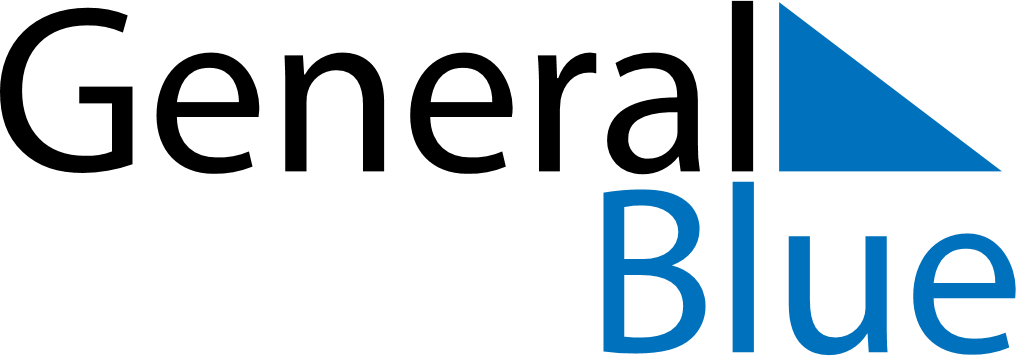 September 2019September 2019September 2019VietnamVietnamMONTUEWEDTHUFRISATSUN12345678National Day9101112131415Mid-Autumn Festival161718192021222324252627282930